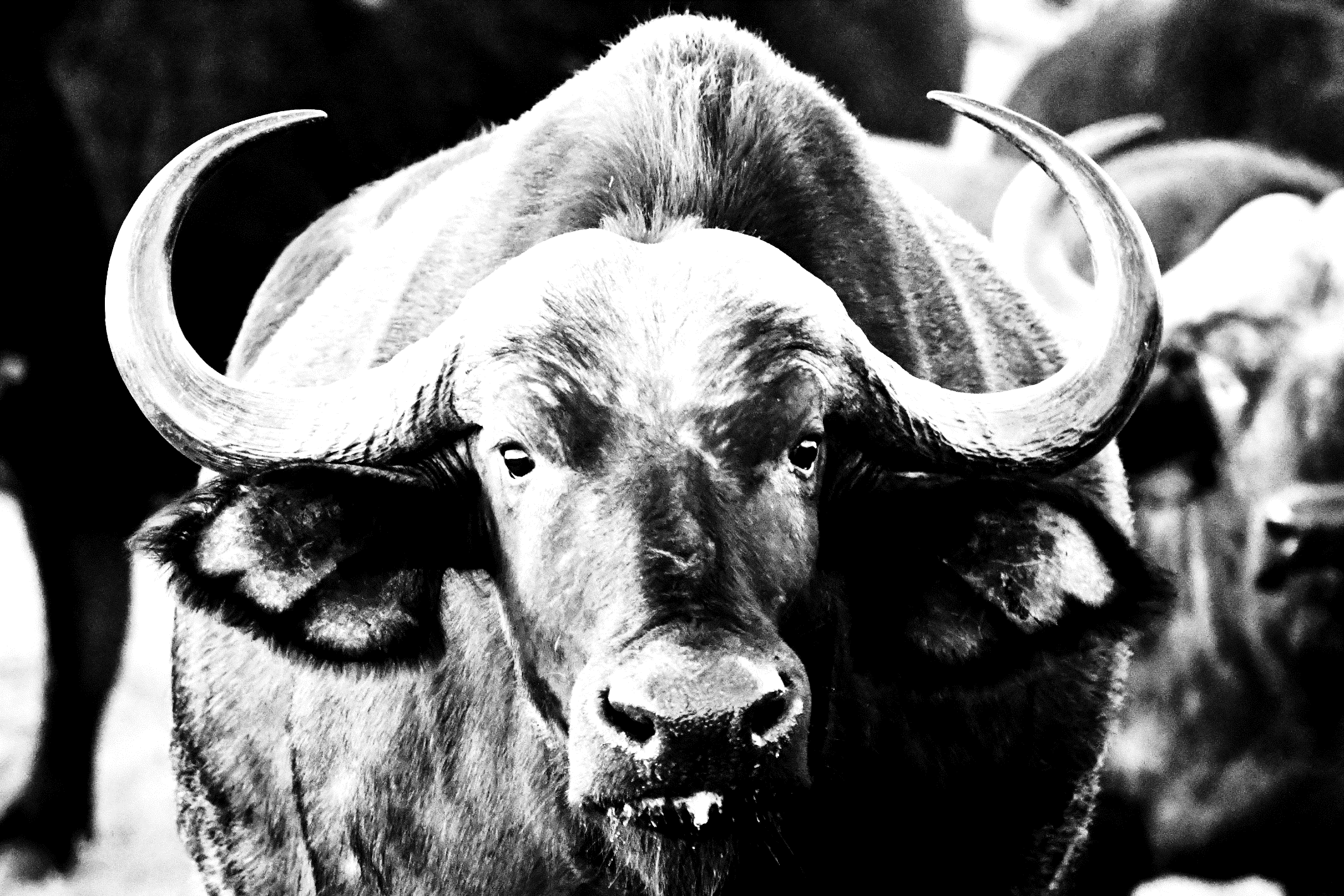 12345